Themenfelder und Denkanstöße – was interessiert Dich, was ist Dir wichtig, wie soll sich Deine IG Metall für die nächsten 4 Jahre ausrichten?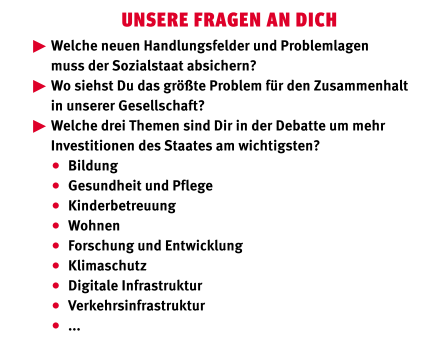 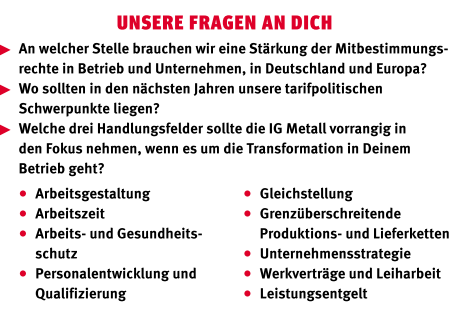 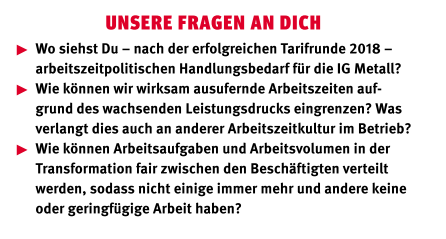 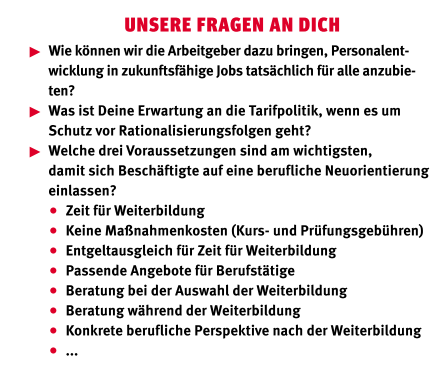 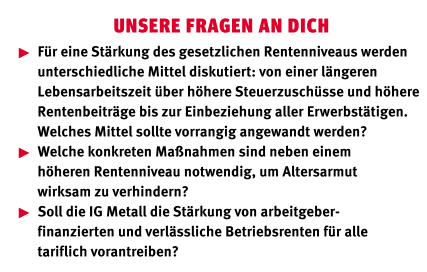 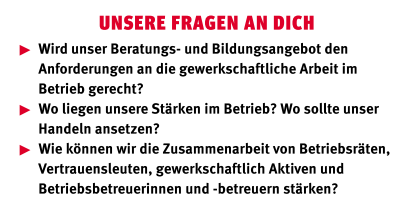 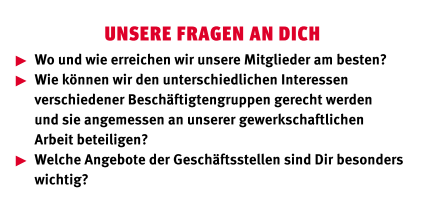 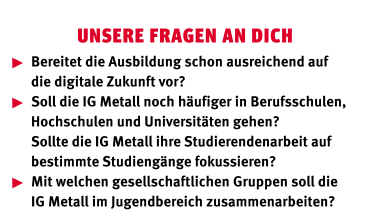 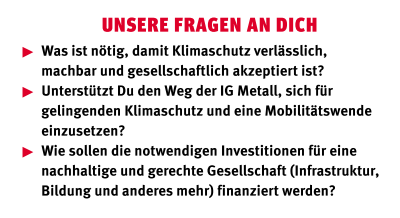 